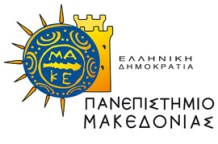 ΣΧΟΛΗ ΕΠΙΣΤΗΜΩΝ ΔΙΟΙΚΗΣΗΣ ΕΠΙΧΕΙΡΗΣΕΩΝΤΜΗΜΑ ΛΟΓΙΣΤΙΚΗΣ ΚΑΙ ΧΡΗΜΑΤΟΟΙΚΟΝΟΜΙΚΗΣΠρόταση εκπόνησης μεταδιδακτορικής έρευναςΤίτλος Μεταδιδακτορικής Έρευνας:Προτεινόμενο Επιβλέπων Μέλος Δ.Ε.Π.:Περίληψη1. Ανασκόπηση Ερευνητικής Περιοχής2. Αντικείμενο Έρευνας και Στόχοι3. Θεματική Περιοχή4. Λέξεις Κλειδιά από δύο έως πέντε Η περίληψη της πρότασης εκπόνησης μεταδιδακτορικής έρευνας αναμένεται να διασαφηνίζει την ερευνητική περιοχή, το αντικείμενο και τη σημασία της έρευνας, τους ερευνητικούς σκοπούς, καθώς και τη μεθοδολογία που θα ακολουθηθεί. Επίσης, αναμένεται, η παράθεση ενδεικτικής αρθρογραφίας-βιβλιογραφίας καθώς επίσης και ενός χρονοδιαγράμματος περάτωσης-ολοκλήρωσης.ΑΝΑΛΥΤΙΚΑ ΣΤΟΙΧΕΙΑ ΤΗΣ ΜΕΤΑΔΙΔΑΚΤΟΡΙΚΗΣ ΕΡΕΥΝΗΤΙΚΗΣ ΠΡΟΤΑΣΗΣ1. Διευκρινίστε σε τι ακριβώς έγκειται η σημασία/χρησιμότητα και η πρωτοτυπία της προτεινόμενης μεταδιδακτορικής έρευνας (300-400 λέξεις):2. Εξηγείστε τους βασικούς στόχους και τις ερευνητικές υποθέσεις της προτεινόμενης μεταδιδακτορικής έρευνας (200-400 λέξεις):3. Διευκρινίστε την ερευνητική μεθοδολογία που σκοπεύετε να χρησιμοποιήσετε. Δικαιολογείστε την καταλληλότητά της για τους στόχους/υποθέσεις της προτεινόμενης μεταδιδακτορικής έρευνας (500-800 λέξεις):4. Προσδιορίστε την προβλεπόμενη διάρκεια των βασικών εργασιών/σταδίων εκπόνησης της μεταδιδακτορικής έρευνας, όπως αρθρογραφική-βιβλιογραφική επισκόπηση, συλλογή και επεξεργασία ερευνητικού υλικού, διεξαγωγή σεναρίων, σχεδιασμός λογισμικού, υποβολή ερευνητικού πλάνου συγγραφής, συγγραφή των κεφαλαίων (1.000-1.500 λέξεις):5. Διευκρινίστε το βαθμό ωριμότητας της προτεινόμενης έρευνας (π.χ. προηγούμενες σχετικές επιστημονικές εργασίες/έρευνες/εφαρμογές ή επαγγελματικές δραστηριότητες εφόσον υπάρχουν) (300-600λέξεις):6. Διευκρινίστε τους τρόπους διάχυσης των ερευνητικών αποτελεσμάτων (π.χ. σε ποια διεθνή επιστημονικά συνέδρια/έγκριτα επιστημονικά περιοδικά (ABS list-Accounting-Finance, κατηγορία 3) ή αυτοτελείς ξενόγλωσσες επιστημονικές εκδόσεις θα επιδιώξετε τη δημοσίευσή τους) (200-400 λέξεις):7. Διευκρινίστε τη συνάφεια του προτεινόμενου θέματος με το γνωστικό αντικείμενο και το συνολικό ακαδημαϊκό, ερευνητικό, συγγραφικό, επαγγελματικό και διδακτικό έργου του/της επιβλέποντος/ουσας (200-400 λέξεις):Βεβαιώνω ότι έχω λάβει γνώση και εγκρίνω την ανωτέρω πρόταση Μεταδιδακτορικής ΈρευναςΟνοματεπώνυμο/Ιδιότητα                               Προτεινόμενου ΕπιβλέπονταΥπογραφή                    Θεσσαλονίκη,……………………..